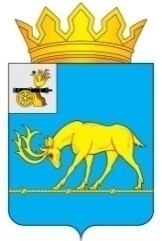 АДМИНИСТРАЦИЯ МУНИЦИПАЛЬНОГО ОБРАЗОВАНИЯ«ТЕМКИНСКИЙ РАЙОН» СМОЛЕНСКОЙ ОБЛАСТИПОСТАНОВЛЕНИЕот 12.02.2020 № 63                                                                                              с. Темкино Об утверждении Программы профилактики нарушений обязательных требований земельного законодательства в рамках осуществления муниципального земельного контроля на 2020 год и плановый период 2021-2022 годы на территории муниципального образования «Темкинский район» Смоленской областиВ   соответствии с Земельным Кодексом  Российской Федерации, Федеральным законом  от  26 декабря 2008  года  №   294-ФЗ «О защите прав юридических лиц и индивидуальных предпринимателей при осуществлении  государственного контроля (надзора) и муниципального контроля», Федеральным законом   Российской    Федерации   от 06 октября 2003 года №131- ФЗ «Об общих принципах организации местного самоуправления в Российской Федерации», постановлением Правительства Российской Федерации  от 26.12.2018 года  №   1680 «Об утверждении общих требований к организации и осуществлению органами государственного контроля (надзора), органами муниципального контроля мероприятий по профилактике нарушений обязательных  требований, требований, установленных    муниципальными правовыми  актами»,  областным   законом          от 08 июля 2015 года № 102-з «О порядке осуществления муниципального  земельного контроля на территории Смоленской области», Уставом муниципального образования  «Темкинский район» Смоленской области, Администрация муниципального образования «Темкинский район» Смоленской области  п о с т а н о в л я е т:1. Утвердить прилагаемую программу профилактики нарушений обязательных требований земельного законодательства в рамках осуществления муниципального земельного контроля на территории муниципального образования  «Темкинский район» Смоленской области на 2020 год, плановый период 2021-2011 годы (далее - Программа профилактики нарушений).2. Отделу экономики, имущественных и земельных отношений Администрации муниципального образования «Темкинский район» Смоленской области (А.Н. Ручкина) обеспечить выполнение Программы профилактики нарушений.3. Настоящее постановление разместить на официальном сайте Администрации муниципального образования «Темкинский район» Смоленской области в информационно-телекоммуникационной сети «Интернет».4. Контроль за исполнением настоящего постановления возложить на заместителя Главы   муниципального   образования  «Темкинский  район»    Смоленской области О.В. Григорьеву.Глава муниципального образования «Темкинский район» Смоленской области				        С.А. Гуляев 